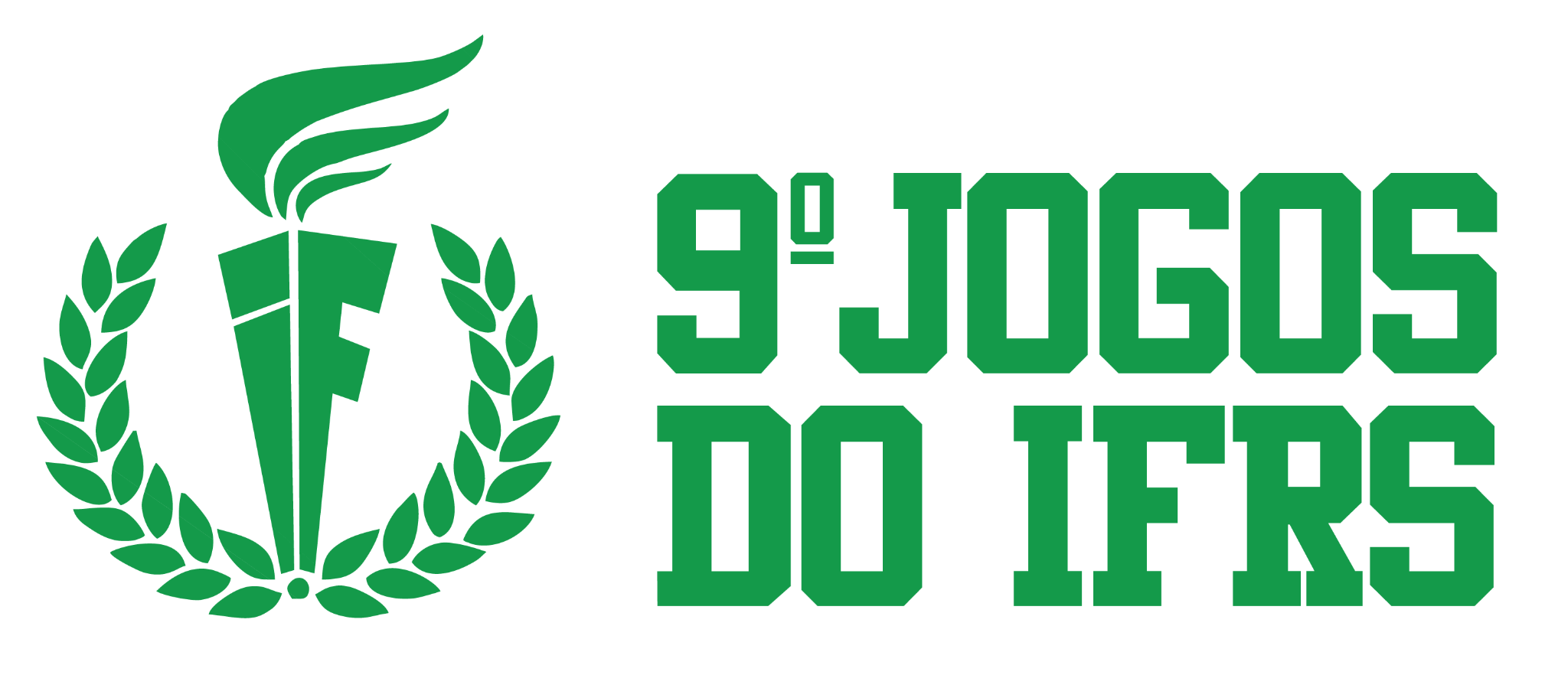 AUTORIZAÇÃO PARA VIAGEM E HOSPEDAGEM Eu, _________________________________________, RG __________________, CPF _________________________, responsável legal de ___________________________________________, RG __________________,  CPF ______________________ nascido/a em ________________,  AUTORIZO a viagem para 	______________________, RS, no(s) dia(s) _____________ de 2024.Local e data: ____________________________________________________________________________Assinatura do Responsável Legal